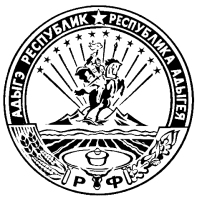 УПРАВЛЕНИЕ ГОСУДАРСТВЕННОГО ФИНАНСОВОГО КОНТРОЛЯ РЕСПУБЛИКИ АДЫГЕЯП Р И К А Зот 26 августа 2014 г.                                                                                   № 87-Аг. МайкопО внесении изменений в приказУправления государственногофинансового контроля Республики Адыгея  от 23.01.2014 г. № 3-АВ связи с образованием общественного совета при Управлении государственного финансового контроля Республики Адыгея,                          п р и к а з ы в а ю:1. Внести следующие изменения в приказ Управления государственного финансового контроля Республики Адыгея от 23 января 2014 года № 3-А «Об утверждении порядка и сроков работы Единой конкурсно-аттестационной комиссии Управления государственного финансового контроля Республики Адыгея для проведения конкурса на замещение вакантных должностей государственной гражданской службы в Управлении государственного финансового контроля Республики Адыгея и методики проведения конкурса на замещение вакантных должностей государственной гражданской службы Республики Адыгея в Управлении государственного финансового контроля Республики Адыгея»:а) абзац  третий пункта 3 приложения № 1 «Порядок и сроки  работы Единой конкурсно-аттестационной комиссии Управления государственного финансового контроля Республики Адыгея для проведения конкурса на замещение вакантных должностей государственной гражданской службы в Управлении государственного финансового контроля Республики Адыгея» (далее – Приложение № 1) изложить в следующей редакции:«В состав конкурсной комиссии в Управлении государственного финансового контроля Республики Адыгея, наряду с лицами, указанными в абзаце втором настоящего пункта, включаются представители общественного совета. Общее число этих представителей и независимых экспертов должно составлять не менее одной четверти от общего числа членов конкурсной комиссии »;б)  абзац 4 пункта 3 Приложения № 1 изложить в следующей редакции:«Кандидатуры представителей общественного совета при Управлении государственного финансового контроля Республики Адыгея для включения в состав конкурсной комиссии представляются этим советом по запросу начальника Управления государственного финансового контроля Республики Адыгея».Заместитель начальника                                                                   С.Н. Борсова